Фотоотчет «День матери в первой младшей группе «Радуга»Мама играет важную роль в жизни каждого человека. Поэтому праздник День Матери по моему один из самых главных и любимых. Дети обязательно должны понимать, кем является для них мама и какого почтения она заслуживает. "Мамочка любимая". Чтение книг, прослушивание песен и стихов о мамах, Рассматривание иллюстраций и беседы о мамах - все это способствовало воспитанию у детей доброго отношения и любви к своей маме, желание заботится о ней, радовать ее, защищать, помогать.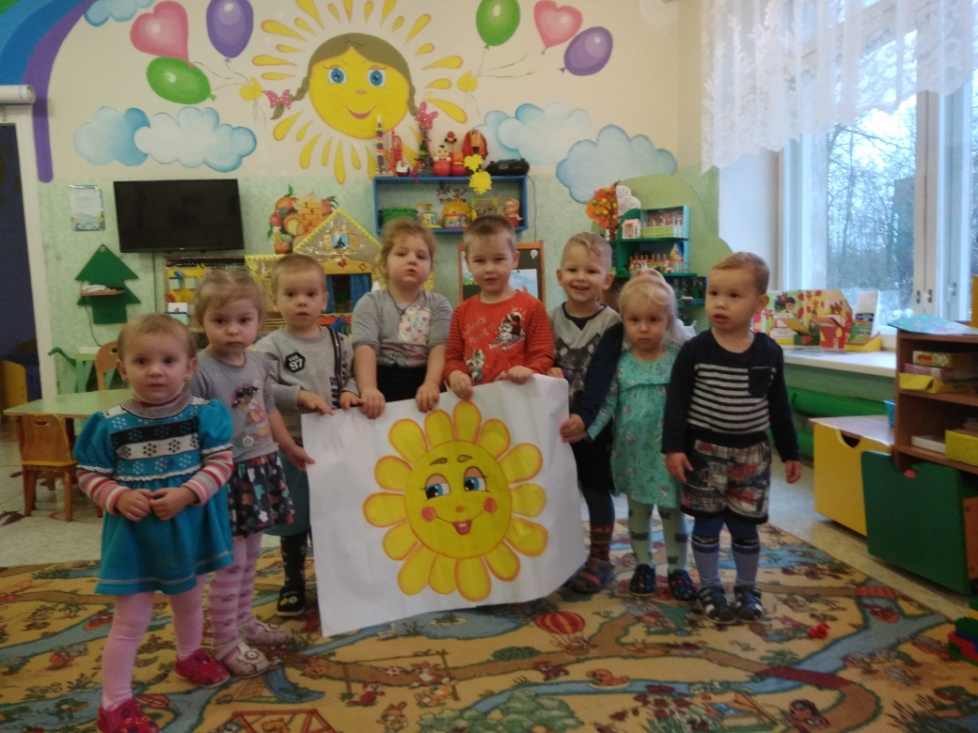 Для мам ребятишки клеили цветы.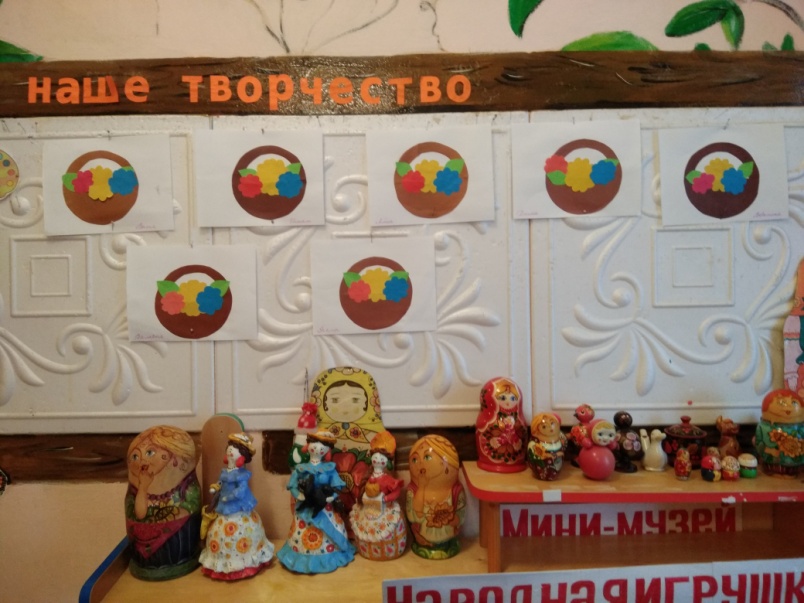 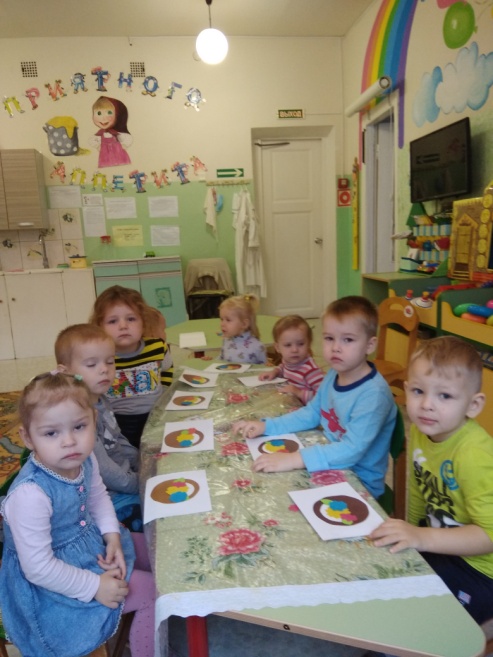 А вместе с воспитателями сделали стенгазету для мам "Наши мамочки любимые»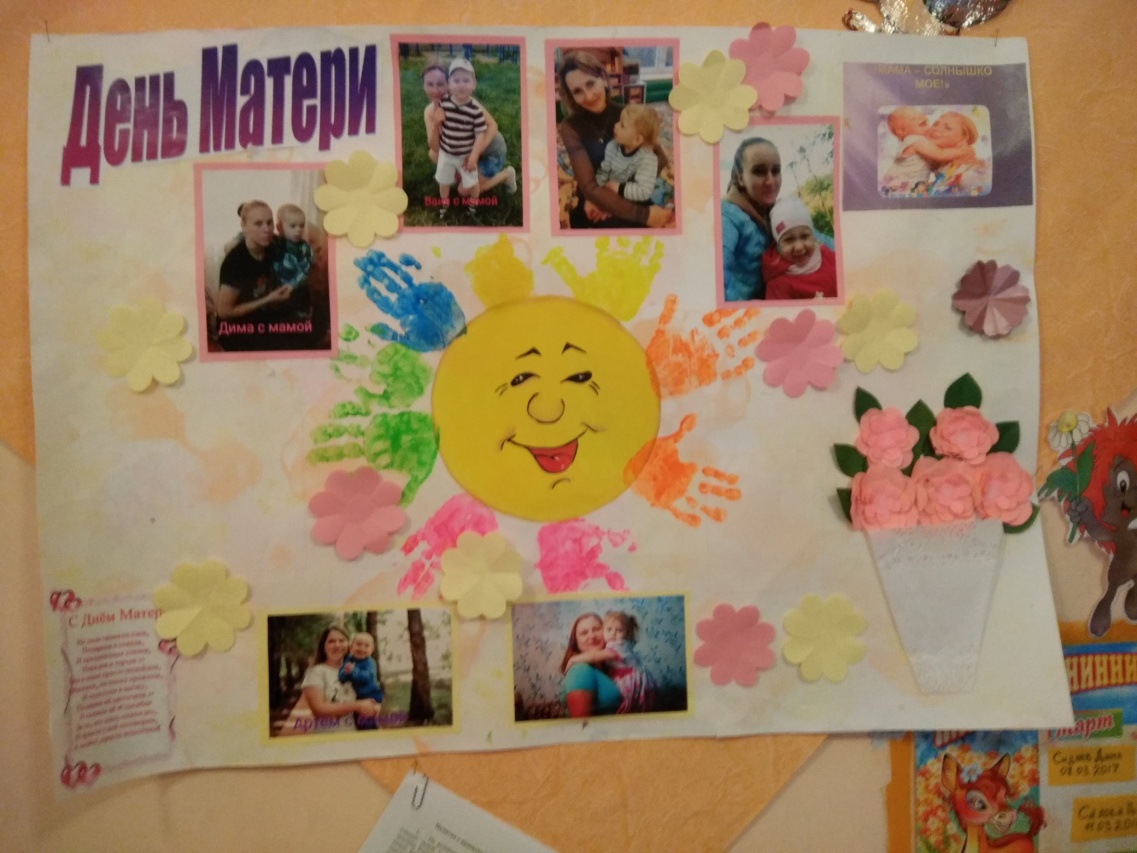 Особенно детям понравился кукольный театр «Хорошо когда мама рядом!»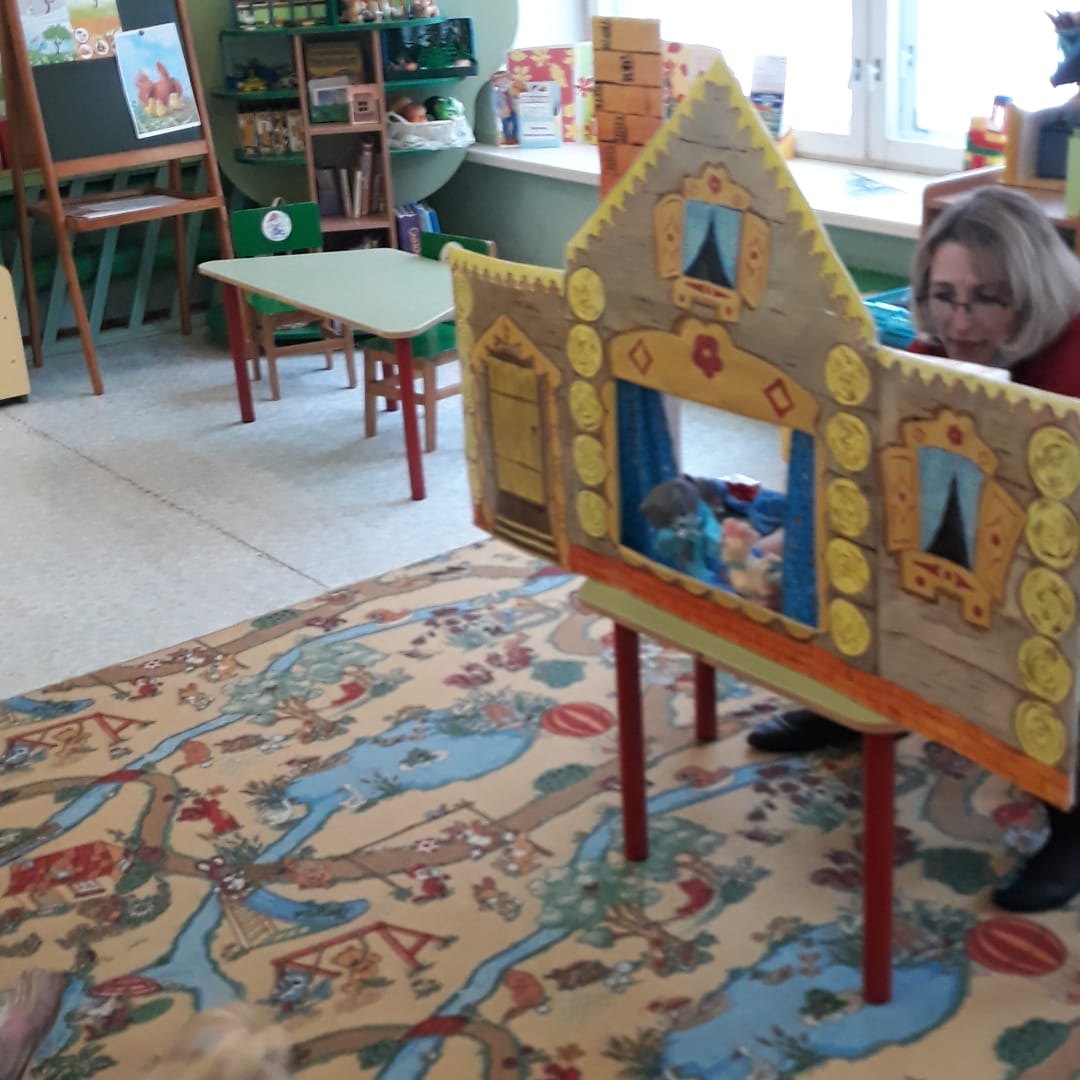 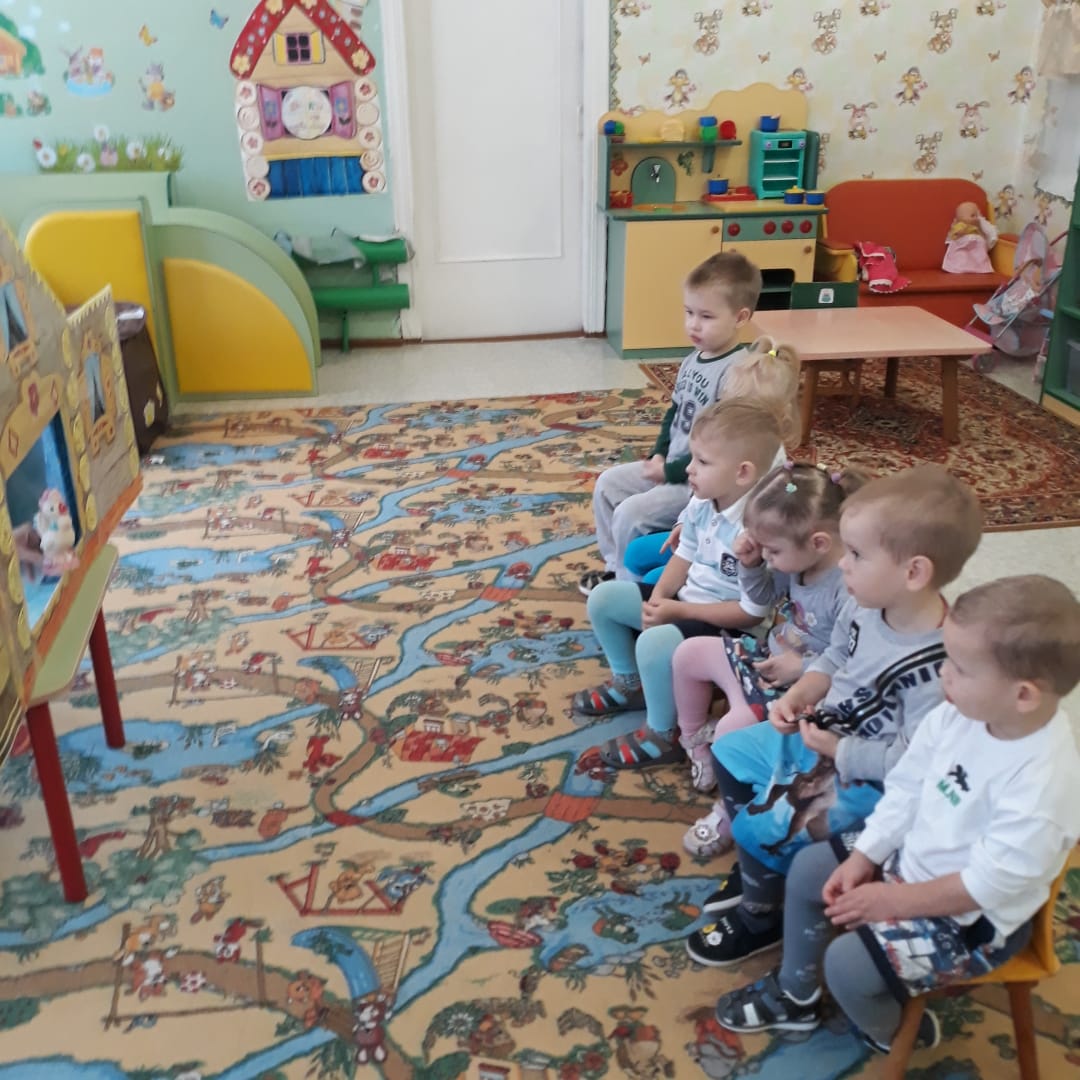 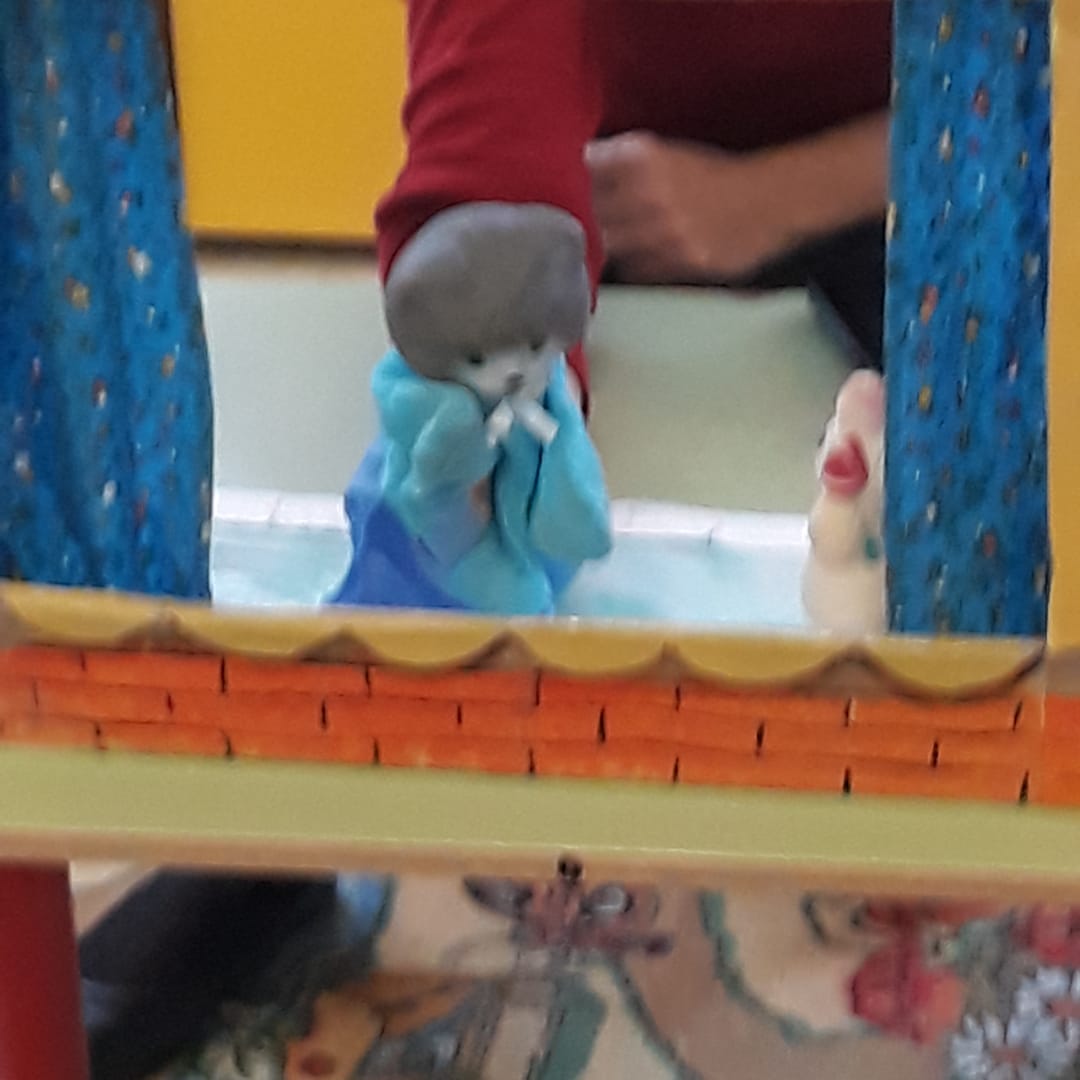 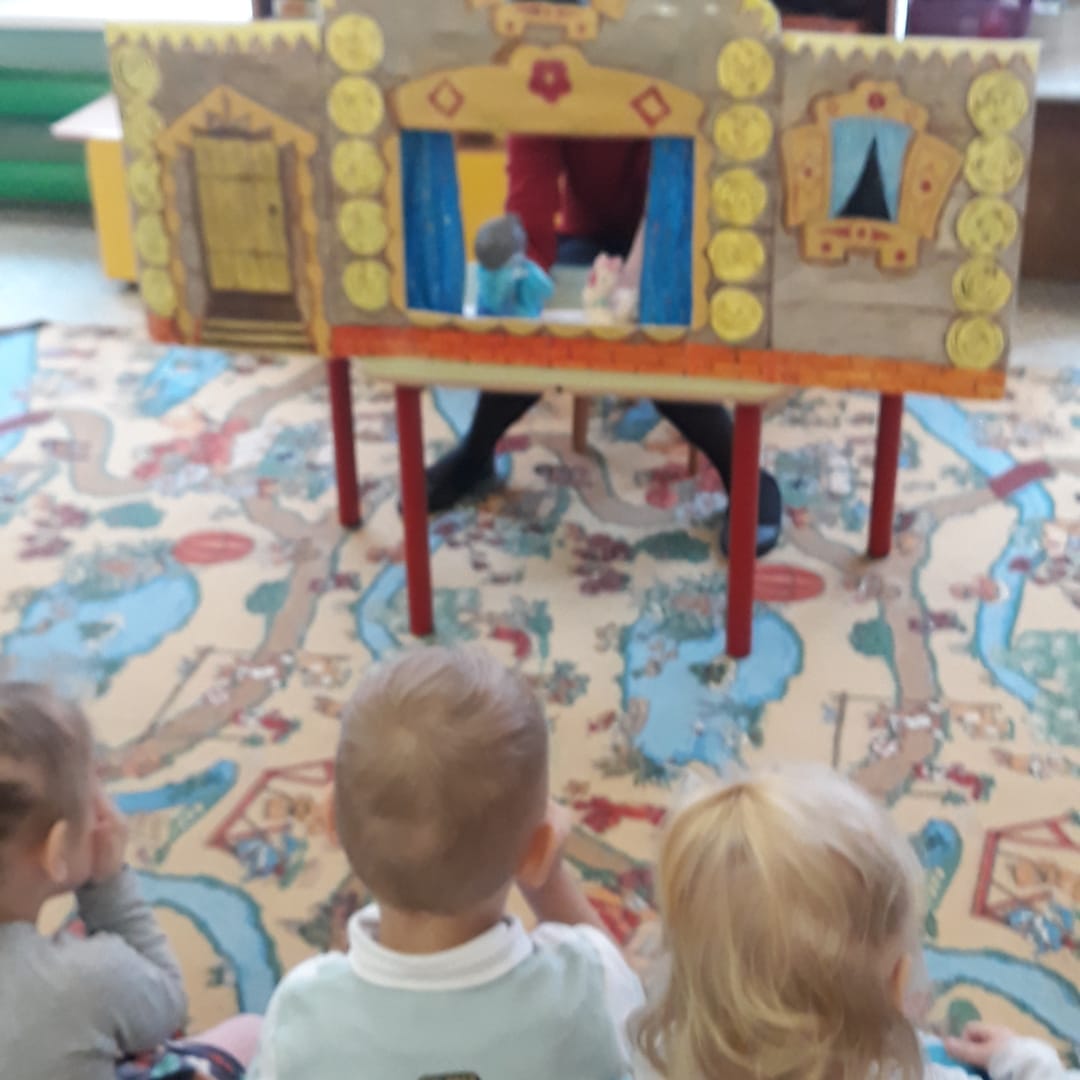 слушали песенку о маме, делали зарядку, танцевали и играли в веселые игры.         А 26 ноября праздновали международный праздник - день Матери. Поэтому мы не остались в стороне и сделали для наших милых мамочек сюрприз. Праздник начался с добрых стихотворений, посвященных нашим дорогим мамам.  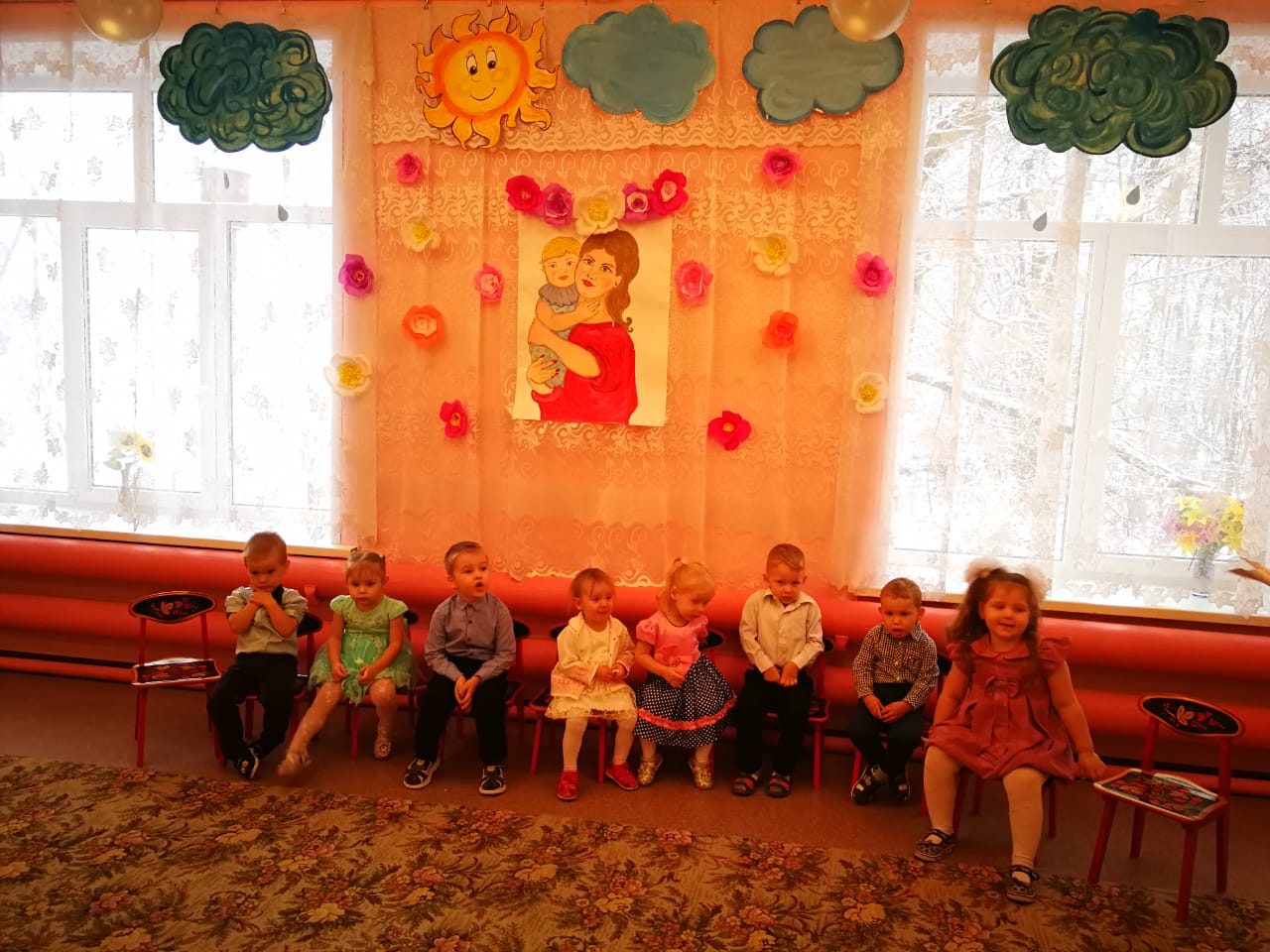 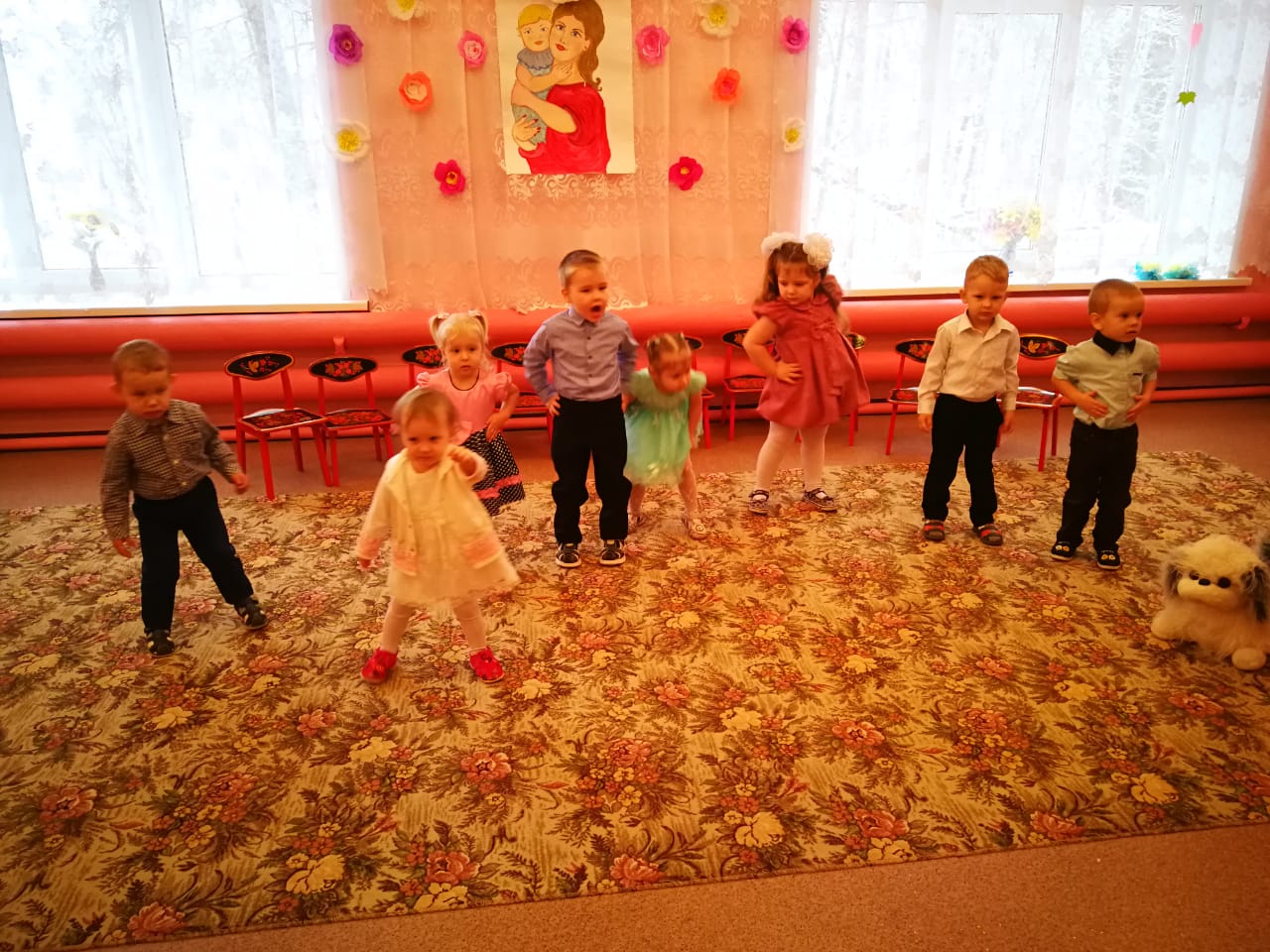 Но самым лучшим на празднике был танец детей, который доставил огромное удовольствие мамочкам и детям.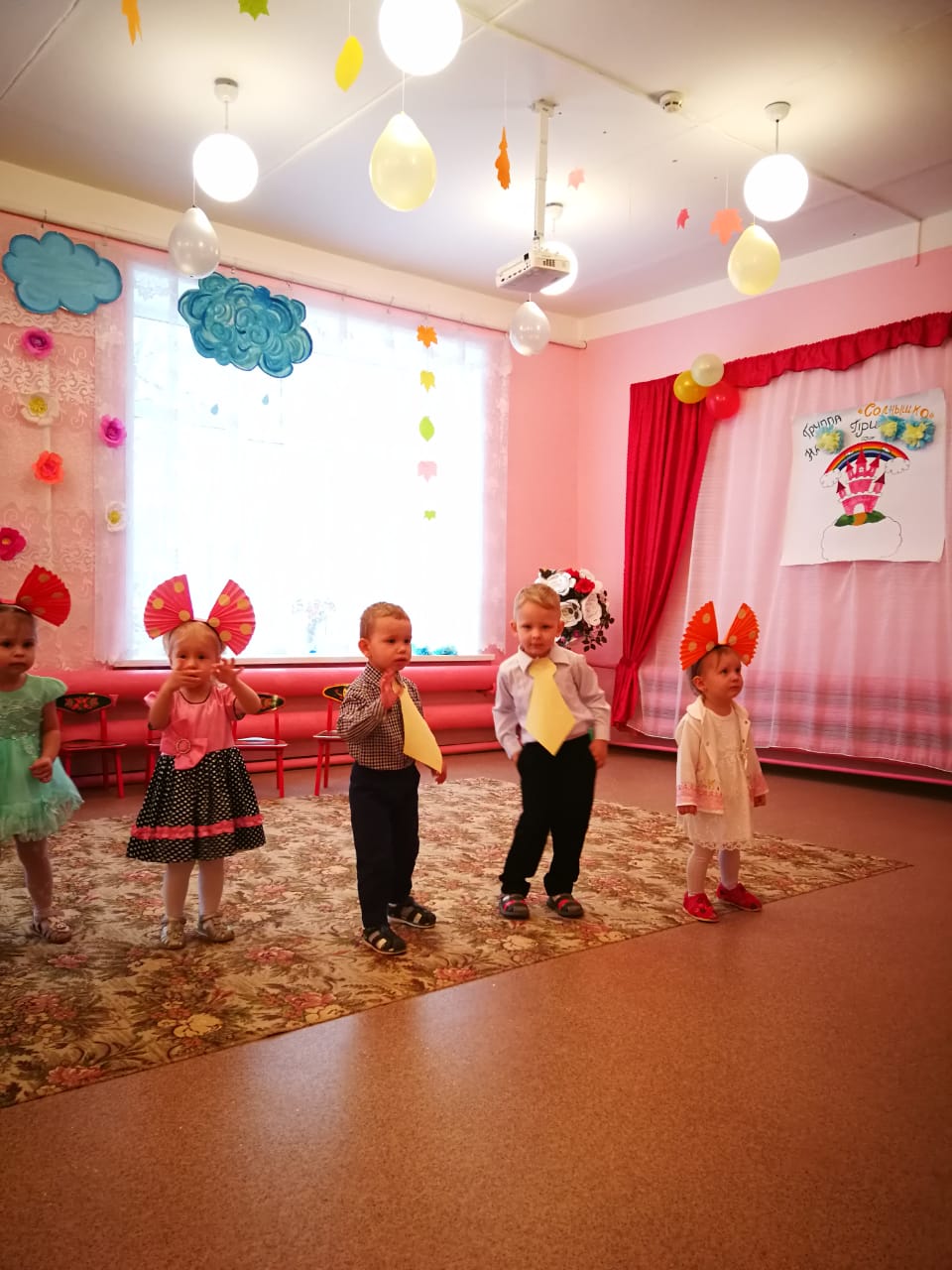 В конце праздника дети подарили своим мамам цветы, которые сделали заранее. 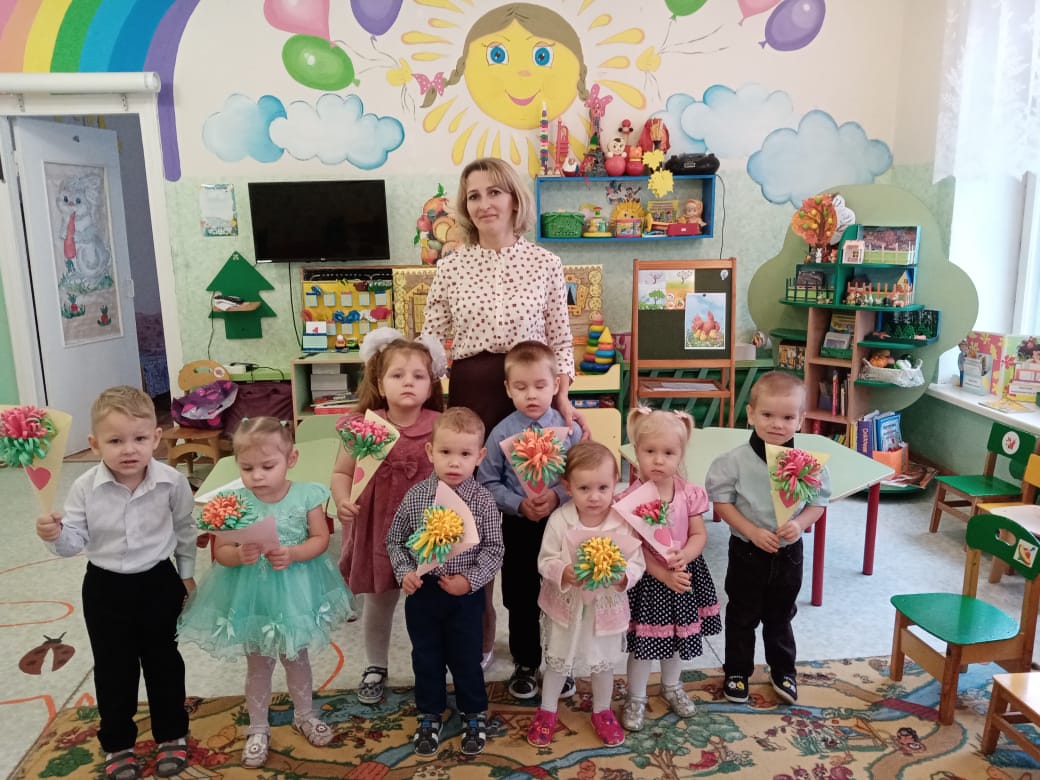 Праздник прошел очень весело и интересно, доставил кучу положительных эмоций.Все были довольны и счастливы!